Clase n° 5 de Matemática Colocar la fecha al realizar las actividades y copiar las consignas de trabajo en el cuaderno.¡Atención con los números!Teniendo en cuenta el cuadro de números de la actividad anterior (trabajado en la clase nº4 ), pintá en el cuadro con color rojo los números que dice Pedro.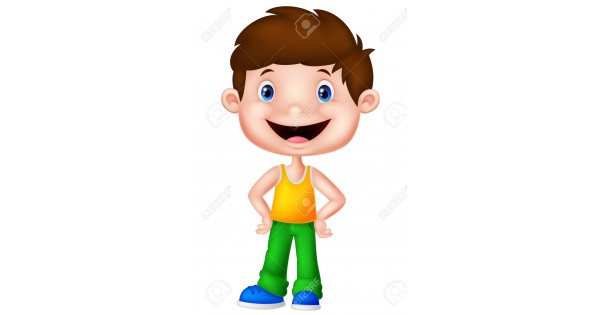 Ahora, pintá con color azul todos los números que terminan en 2. Escribí sus nombres.Ordená de menor a mayor los siguientes números.115- 141- 132- 98- 150- 125- 145Escribí el que sigue a:99:…………105:………..110:………..125:……….130:……….151:……….Clase 6 de matemática: ¡Cuántos ahorros!Los chicos cuentan sus ahorros. Pensá y escribí qué nombre le pondrías a cada chico. Dibujá utilizando billetes de $100, $50, $20 y $10 la cantidad de dinero que tiene cada uno.¿Quién tiene más dinero ahorrado?......................................¿Quién tiene menos dinero ahorrado?..................................	¿Algunos tienen la misma cantidad ahorrada?.....................Resolvé la siguiente situación problemática. Recordá escribir la respuesta.Josefina cumplió años y su familia le regalo dinero. El abuelo le regaló $50, la abuela $100 y su hermanito un billete de $10. ¿Qué cantidad de dinero le regalaron en total?Tengo  $140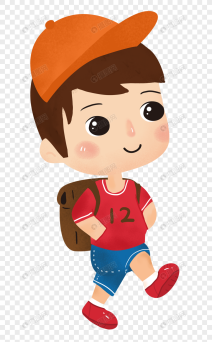 Tengo $160 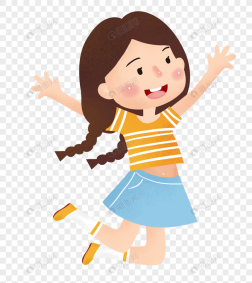  Tengo $90.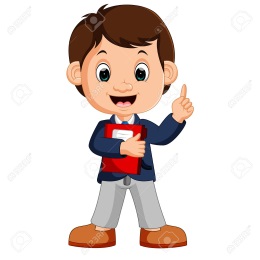 Tengo $180.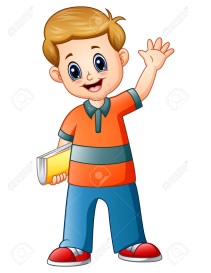 